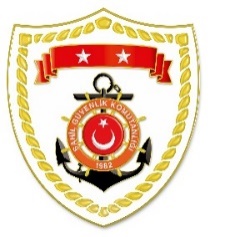 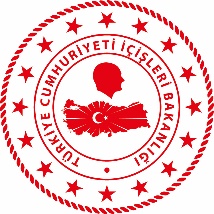 SG Karadeniz Bölge KomutanlığıSG Marmara ve Boğazlar Bölge KomutanlığıSG Ege Deniz Bölge KomutanlığıSG Akdeniz Bölge KomutanlığıS.
NoTARİHMEVKİ VE ZAMANKURTARILAN SAYISIKURTARILAN/YEDEKLENEN TEKNE SAYISIAÇIKLAMA114 Temmuz 2024VAN/Tuşba13.301-Çarpanak Ada’sı sahilinden 3 şahsın göle girdiği ve boğulma tehlikesi geçirdiği bilgisinin alınması üzerine müştereken başlatılan arama kurtarma faaliyetleri neticesinde 2 şahsın  cansız bedenine ulaşılmış, kayıp olan diğer şahıs bölgede bulunan bir gezi teknesi tarafından kurtarılmıştır. Bahse konu şahıs gezi teknesi üzerinden Sahil Güvenlik Botu üzerine alınarak Çarpanak Burnu’nda 112 Acil Sağlık Ambulansı personeline teslim edilmiştir.214 Temmuz 2024SAMSUN/Atakum20.28--Yeşilyurt İskelesi’nden 1 şahsın denize girdiği ve gözden kaybolduğu bilgisinin alınması üzerine başlatılan arama kurtarma faaliyetleri neticesinde herhangi bir bulguya rastlanmamıştır. Arama kurtarma faaliyetlerine devam edilmektedir.314 Temmuz 2024ZONGULDAK/Merkez23.20--Uzunkum Plajı’ndan 1 şahsın denize girdiği ve gözden kaybolduğu bilgisinin alınması üzerine müştereken başlatılan arama kurtarma faaliyetleri neticesinde bahse konu şahsın cansız bedeni deniz yüzeyinden alınarak Zonguldak Sahil Güvenlik İskelesi’nde 112 Acil Sağlık Ambulansı personeline teslim edilmiştir.S.
NoTARİHMEVKİ VE ZAMANKURTARILAN SAYISIKURTARILAN/YEDEKLENEN TEKNE SAYISIAÇIKLAMA113 Temmuz 2024İSTANBUL/Sarıyer20.20--Kısırkaya Plajı’ndan denize giren ve gözden kaybolan 1 şahsın bulunması maksadıyla müştereken icra edilen arama faaliyetleri neticesinde bahsekonu şahsın cansız bedeni 15 Temmuz 2024 tarihinde sahile vurmuş şekilde bulunarak cenaze nakil aracına teslim edilmiştir.214 Temmuz 2024İSTANBUL/Adalar16.2041Büyükada önlerinde motor arızası nedeniyle sürüklenen ve yardım talebinde bulunan özel tekne, içerisindeki 4 şahıs ile birlikte yedeklenerek Heybeliada Balıkçı Barınağı’na intikal ettirilmiştir.314 Temmuz 2024İSTANBUL/Beylikdüzü23.4561Gürpınar önlerinde yakıtının bitmesi nedeniyle sürüklenen ve yardım talebinde bulunan özel tekneden denize atlayan 1 şahsın bulunması maksadıyla müştereken başlatılan arama kurtarma faaliyetleri neticesinde bahse konu şahıs sağ ve bilinci açık olarak deniz yüzeyinden Sahil Güvenlik Botu üzerine alınmış, özel tekne içerisindeki 5 şahıs ile birlikte yedeklenerek Gürpınar İskelesi’ne intikal ettirilmiştir.S.
NoTARİHMEVKİ VE ZAMANKURTARILAN SAYISIKURTARILAN/YEDEKLENEN TEKNE SAYISIAÇIKLAMA112 Temmuz 2024BALIKESİR/Ayvalık21.35--Küçükköy mevkiinde kayıp olan ve denize girmiş olabileceği değerlendirilen 1 şahsın aranması faaliyetlerine müştereken devam edilmektedir.214 Temmuz 2024BALIKESİR/Burhaniye01.451-Kumburnu açıklarında özel tekneden denize giren ve gözden kaybolan 1 şahsın bulunması maksadıyla başlatılan arama kurtarma faaliyetleri neticesinde bahse konu şahıs sağ ve bilinci açık olarak deniz yüzeyinden alınarak Burhaniye İskelesi’nde 112 Acil Sağlık Ambulansı personeline teslim edilmiştir.314 Temmuz 2024İZMİR/Seferihisar08.3010-Seferihisar açıklarında Yunanistan unsurları tarafından Türk Karasularına geri itilen lastik bot içerisindeki 10 düzensiz göçmen kurtarılmıştır.414 Temmuz 2024İZMİR/Çeşme10.4051Çeşme açıklarında makine arızası nedeniyle sürüklenen ve yardım talebinde bulunan özel tekne, içerisindeki 5 şahıs ile birlikte yedeklenerek Zeytineli Koyu’na intikal ettirilmiştir.514 Temmuz 2024MUĞLA/Marmaris16.25110-14 Temmuz 2024 tarihinde saat 16.25’te Muğla ili Marmaris ilçesi Keçi Adası önlerinde bir gezi teknesinde yangın çıktığının bildirilmesi üzerine olay mahalline derhal 4 Sahil Güvenlik Gemi/Botu ve 1 Sahil Güvenlik Dalış Timi sevk edilmiştir. Görevlendirilen Sahil Güvenlik unsurları tarafından yangın çıkan teknede bulunan çok sayıda kişinin yangından sakınmak için denize atladığı tespit edilmiş ve derhal kurtarma faaliyetlerine başlanmıştır. Kurtarma ve tahliye çalışmaları neticesinde; teknede ve denizde bulunan toplam 110 kişi kurtarılarak emniyetli bölgeye intikal ettirilmiştir.S.
NoTARİHMEVKİ VE ZAMANKURTARILAN SAYISIKURTARILAN/YEDEKLENEN TEKNE SAYISIAÇIKLAMA114 Temmuz 2024ANTALYA/Konyaaltı00.5011Konyaaltı açıklarında motor arızası nedeniyle sürüklenen ve yardım talebinde bulunan özel tekne, içerisindeki 1 şahıs ile birlikte yedeklenerek Çaltıcak Balıkçı Barınağı’na intikal ettirilmiştir.214 Temmuz 2024HATAY/Samandağ08.45--Çevlik Sahili’nden denize giren ve gözden kaybolan 1 şahsın bulunması maksadıyla müştereken icra edilen arama kurtarma faaliyetlerine devam edilmektedir.